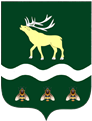 АДМИНИСТРАЦИЯЯКОВЛЕВСКОГО МУНИЦИПАЛЬНОГО ОКРУГА ПРИМОРСКОГО КРАЯ ПОСТАНОВЛЕНИЕ О внесении изменений в постановление Администрации Яковлевского муниципального района от 01.06.2021 № 206-НПА «Об утверждении Положения об оплате труда работников Муниципального казенного учреждения «Управление культуры» Яковлевского муниципального районаВ соответствии с решением Думы Яковлевского муниципального района от 27 декабря 2022 года № 618-НПА «О бюджете Яковлевского муниципального района на 2023 год и плановый период 2024 и 2025 годов» (с учетом изменений от 31 октября 2023 № 139-НПА), в целях исполнения постановления Администрации Яковлевского муниципального округа от 01.11.2023 года № 104-ПА «Об индексации заработной платы работников муниципальных учреждений Яковлевского муниципального района», на основании Устава Яковлевского муниципального округа, Администрация Яковлевского муниципального округаПОСТАНОВЛЯЕТ:Внести в постановление Администрации Яковлевского муниципального района от 01.06.2021 № 206-НПА «Об утверждении Положения об оплате труда Муниципального казенного учреждения «Управление культуры» Яковлевского муниципального района» изменения, изложив приложение № 2 к Положению в новой редакции согласно приложению к настоящему постановлению.Опубликовать настоящее постановление в районной газете «Сельский Труженик» и разместить на официальном сайте Администрации Яковлевского муниципального округа в сети Интернет.3. Настоящее постановление вступает в силу с 01 декабря 2023 года.4. Контроль  исполнения  настоящего постановления оставляю за собой.Глава Яковлевского муниципального округа                                                                    А.А.Коренчук      Приложениек постановлению Администрации Яковлевского муниципального округа от     17.11.2023      №    142 -НПАОКЛАДЫ  ПО ПРОФЕССИОНАЛЬНЫМ КВАЛИФИКАЦИОННЫМ ГРУППАМ ДОЛЖНОСТЕЙ РАБОТНИКОВ МУНИЦИПАЛЬНОГО КАЗЕННОГО УЧРЕЖДЕНИЯ «УПРАВЛЕНИЕ КУЛЬТУРЫ» ЯКОВЛЕВСКОГО МУНИЦИПАЛЬНОГО РАЙОНА от17.11.2023с. Яковлевка№142-НПАПрофессиональные квалификационные группы и квалификационные уровниДолжности, отнесенные к квалификационным уровнямОклады <*>(рублей) Профессиональная квалификационная группа «Общеотраслевые должности служащего первого уровня»Профессиональная квалификационная группа «Общеотраслевые должности служащего первого уровня»Профессиональная квалификационная группа «Общеотраслевые должности служащего первого уровня»1 квалификационный уровеньКассир; секретарь108522 квалификационный уровеньДолжности служащих первого квалификационного уровня, по которым может устанавливаться производное должностное наименование «старший»11359Профессиональная квалификационная группа «Общеотраслевые должности служащих второго уровня»Профессиональная квалификационная группа «Общеотраслевые должности служащих второго уровня»Профессиональная квалификационная группа «Общеотраслевые должности служащих второго уровня»1 квалификационный уровеньСпециалист; методист; инструктор117752 квалификационный уровеньЗаведующий складом; заведующий хозяйством;Должности служащих второго квалификационного уровня, по которым может устанавливаться производное должностное наименование «старший».Должности служащих второго квалификационного уровня, по которым устанавливается II внутридолжностная категория 121373 квалификационный уровеньДолжности служащих второго квалификационного уровня, по которым устанавливается I внутридолжностная категория125144 квалификационный уровеньДолжности служащих второго квалификационного уровня, по которым может устанавливаться производное должностное наименование «ведущий»131485 квалификационный уровеньНачальник гаража, цеха13692Профессиональная квалификационная группа «Общеотраслевые должности служащих третьего уровня»Профессиональная квалификационная группа «Общеотраслевые должности служащих третьего уровня»Профессиональная квалификационная группа «Общеотраслевые должности служащих третьего уровня»1 квалификационный уровеньБухгалтер 137392 квалификационный уровеньДолжности служащих третьего квалификационного уровня, по которым устанавливается II внутридолжностная категория144633 квалификационный уровеньДолжности служащих третьего квалификационного уровня, по которым устанавливается I внутридолжностная категория151874 квалификационный уровеньДолжности служащих третьего квалификационного уровня, по которым может устанавливаться производное должностное наименование «ведущий»155575 квалификационный уровеньГлавный специалист, заместитель главного бухгалтера16142Профессиональная квалификационная группа «Общеотраслевые должности служащих четвертого уровня»Профессиональная квалификационная группа «Общеотраслевые должности служащих четвертого уровня»Профессиональная квалификационная группа «Общеотраслевые должности служащих четвертого уровня»1 квалификационный уровеньГлавный бухгалтер182342 квалификационный уровеньЗаместитель директора200313 квалификационный уровеньДиректор22262